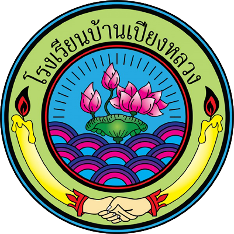 ใบลานักเรียนเขียนที่...................................................	วันที่.................................................เรื่อง	.......................................................เรียน	ครูที่ปรึกษาระดับชั้นมัธยมศึกษาปีที่............	ด้วยข้าพเจ้า (ด.ช./ด.ญ./นาย/น.ส.)....................................................นักเรียนชั้น..............เลขที่...........ไม่สามารถมาเรียนได้ตามปกติ เนื่องจาก.............................................................................................................. ..............................................................................................................................................................................ดังนั้น ข้าพเจ้าจึงขออนุญาตหยุดเรียนตั้งแต่วันที่........................................จนถึงวันที่...........................เมื่อครบกำหนดแล้วข้าพเจ้าจะมาเรียนตามปกติ	จึงเรียนมาเพื่อโปรดพิจารณาอนุญาต							ด้วยความเคารพอย่างสูง						    ลงชื่อ.........................................							(......................................)							    นักเรียนชั้น............						   ข้าพเจ้าขอรับรองว่าเป็นความจริง						    ลงชื่อ.........................................						      (............................................)							          ผู้ปกครอง